	              Центральный комитет профсоюза работников строительства и промышленности строительных материалов РФ  РФ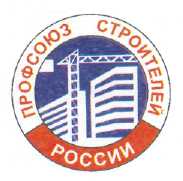 	         Свердловская областная организация профсоюза работников	    строительства и  промышленности строительных материалов РФ	        620075, г. Екатеринбург, ул. Пушкина, д. 16-А. Факс: (343) 371-04-15, 359-86-84, тел. (343) 371-20-16, 371-06-61,E-mail:   				                                   E-mail: strop.66@urtc.ruИСПОЛКОМПОСТАНОВЛЕНИЕ«19» сентября 2012г.                                                                                       № 18-4                                                        г. ЕкатеринбургО медали «Надеждапрофсоюза»       В целях поощрения профсоюзного молодежного актива строительного комплекса Свердловской области                                  Исполком обкома профсоюза                                          ПОСТАНОВЛЯЕТ:1. Учредить медаль Свердловской областной организации профсоюза строи-     телей РФ «Надежда профсоюза».2. Утвердить Положение о медали «Надежда профсоюза»3. Опубликовать Положение о медали  на Интернет-сайте  обкома профсоюза4. Материалы, представленные к награждению медалью «Надежда профсо-    юза», предварительно рассматривать на заседаниях комиссий по оргмас-    совой работе и работе с молодежью.5. Главному бухгалтеру обкома профсоюза Бушухиной В.Ю. предусмотреть    расходы на премирование награжденных медалью «Надежда профсоюза».6. Контроль за выполнением  постановления возложить на главного специ-    алиста по оргработе обкома профсоюза Жаворонкову М.В.Председатель обкомапрофсоюза                                                                             В.В.Юстус                                                                                           Утверждено:								    Постановлением  Исполкома 							              обкома профсоюза строителей РФ 							   № 18-4  от «19»сентября  2012г. Положение о медали Свердловской областной организации  профсоюза строителей РФ «Надежда профсоюза»	Медаль Свердловской областной организации профсоюза строителей «Надежда профсоюза»  учреждается Свердловским областным комитетом для  поощрения  молодежного актива – членов профсоюза,  работающих в организациях строительного комплекса Свердловской области.	Медалью «Надежда профсоюза» награждаются работники организаций  строительного комплекса Свердловской области в возрасте до 35 лет за активную работу по защите социально-экономических прав и интересов членов профсоюза, повышение их культурного уровня,  пропаганду здорового образа жизни, активное участие в решении конкретных вопросов улучшения  условий труда и  быта,  студенческой и работающей  молодежи. Награждение  медалью профсоюза строителей	Медалью  Свердловской областной организации профсоюза строителей «Надежда профсоюза» награждаются молодежные активисты, члены профсоюза, проработавшие в организации, как правило, не менее 3 лет (в исключительных случаях стаж не учитывается). Награждение   медалью «Надежда профсоюза»  производится  на основании постановления Исполкома обкома профсоюза по представлению профсоюзных комитетов первичных профсоюзных организаций Свердловской областной организации профсоюза строителей.Порядок представления материалов на награждение медалью 	Награждение медалью производится согласно утвержденной обкомомпрофсоюза квоте - не более 3-х человек в год.	При ходатайстве о награждении в обком профсоюза  направляется постановление профсоюзного комитета первичной  профсоюзной организации, в котором указывается мотив представления к награждению, фамилия, имя, отчество награждаемого,  занимаемая должность, согласно штатному расписанию, профсоюзная должность или поручение, полное наименование организации, где он работает и характеристика трудовой и профсоюзной деятельности (с указанием видов поощрения по линии профсоюза).  Постановление подписывается председателем профкома и заверяется печатью. Материалы на награждение должны быть направлены в обком профсоюза  до 1 декабря текущего года.	Повторное награждение медалью Свердловской областной организации профсоюза строителей «Надежда профсоюза» не производится.Вручение медали          Вместе с медалью   «Надежда профсоюза» вручается Почетная грамота обкома профсоюза. Медаль, Почетная грамота  и соответствующее постановление Исполкома  Свердловского обкома профсоюза вручаются  награжденному в торжественной обстановке  председателем  Свердловского обкома профсоюза строителей или другими лицами по его поручению. Награжденному медалью «Надежда профсоюза» выплачивается  денежная премия в размере, определяемым решением Исполкома.